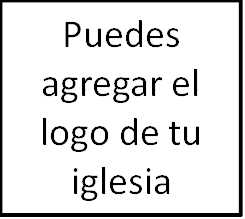 Seminario BásicoDiscipuladoClase 11: La rendición de cuentas bíblicaIntroducciónImagina estos escenarios:Jonathan lucha con la pornografía por internet pero tiene vergüenza de hablar acerca de ello.Debbie se enoja con sus hijos, pero desea luchar contra la ira.Wendy sabe que está en una carrera que es agresiva, y si no tiene cuidado puede tomar control de su vida.Una de las mayores mentiras del maligno es pensar que como cristianos podemos caminar solos: luchar con el pecado utilizando nuestra propia agenda y nuestras propias fuerzas. Sin embargo, uno de los argumentos que hemos estado discutiendo acerca del discipulado es que los cristianos nunca deben luchar solos.Estás en una guerra por la vida y la muerte. La batalla no puede ser ganada luchando por ti mismo. Necesitas ayuda del Señor provista por el Espíritu Santo y a través de otros creyentes. Este es el diseño de Dios para tu vida: pelear junto a los demás que están luchando para eliminar el pecado y parecerse más a Cristo.Para este fin, queremos pasar el día de hoy reflexionando acerca de la responsabilidad bíblica y como luce en la vida de los creyentes. Primero, recuerda que hay malicia en rehusarse a rendir cuentas. Salmos 10:4: «El malo por la altivez de su rostro, no busca a Dios; no hay Dios en ninguno de sus pensamientos» (RVR60).Los cristianos deben buscar rendir cuentasComenzamos con tres razones bíblicas por las que queremos buscar rendir cuentas.1. La Escritura motiva la confesión1 Juan 1:9-10: «Si confesamos nuestros pecados, él es fiel y justo para perdonar nuestros pecados, y limpiarnos de toda maldad. Si decimos que no hemos pecado, le hacemos a él mentiroso, y su palabra no está en nosotros» (RVR60).La confesión es útil porque alivia nuestra carga de culpa y vergüenza, pero no lo hacemos solo porque nos hace sentir mejor. Primero y ante todo, confesamos nuestro pecado porque la Biblia nos lleva a hacerlo.La confesión de pecado comienza con Dios. David clamó a Dios: «Contra ti, contra ti solo he pecado, y he hecho lo malo delante de tus ojos» (Salmo 51:4a). Nuestro pecado como cristiano es en última instancia una ofensa ante un Dios Santo. Debemos correr a Dios primero antes de reconciliarnos con los demás, pero también es importante confesar el pecado a otros creyentes. «Confesaos vuestras ofensas unos a otros, y orad unos por otros, para que seáis sanados. La oración eficaz del justo puede mucho» (Santiago 5:16).Las relaciones de discipulado sanas incluyen conversaciones acerca del pecado. La confesión es un acto de inicio de apertura y vulnerabilidad acerca del pecado ante Dios y con otros creyentes. Nunca es fácil hacerlo, pero la Biblia motiva de manera consistente a los cristianos a sacar su pecado de la oscuridad a la luz (Juan 1:1-5; 3:19-21; 1 Juan 1:5-7). Nunca debe permitirse que el pecado sea escondido y persista en la oscuridad. Traer el pecado a la luz significa exponerlo ante Dios y los demás (Efesios 5:3-16; ver especialmente el versículo 11).La confesión de pecado trae misericordia para el pecador. Salomón escribe: «El que encubre sus pecados no prosperará; mas el que los confiesa y se aparta alcanzará misericordia.» (Proverbios 28:13)2. La Escritura nos advierte acerca del autoengañoApenas ayer estaba cambiando de línea en la autopista y casi choco un vehículo que estaba en mi «punto ciego». ¿Sabes lo que es el punto ciego? Tu espejo retrovisor no puede ver todo vehículo que viene detrás de ti. Hay un punto donde el vehículo puede estar transitando en la próxima línea de la autopista y no será visto por tu espejo retrovisor.Los cristianos tienen «puntos ciegos»: maneras en las que los creyentes viven en la ignorancia de vivir en pecado y sus efectos dañinos en su vida. La ignorancia es la clave aquí. El pecado puede cegarme a mis propias faltas. El pecado me hace estar engañado acerca de la profundidad y amplitud de los problemas en mi vida.El autor de los Hebreos escribe: «Mirad, hermanos, que no haya en ninguno de vosotros corazón malo de incredulidad para apartarse del Dios vivo; antes exhortaos los unos a los otros cada día, entre tanto que se dice: Hoy; para que ninguno de vosotros se endurezca por el engaño del pecado» (Hebreos 3:12-13).El autoengaño afecta a todos los cristianos. El autor de los Hebreos advierte a los creyentes: ¡Cuídate/ten cuidado! Puedes tomar decisiones necias que llevan a tener un corazón pecaminoso e incrédulo. El autoengaño lleva a los creyentes a un ateísmo momentáneo, momentos en los que nuestra autodependencia y falta de confianza en Dios nos lleva a vivir más conforme al mundo y menos conforme a la verdad. Richard Sibbes describe dos pecados como los más peligros que los demás: «el orgullo espiritual y la seguridad». ¡No te alejes de Dios por ellos! ¿Cuál es el antídodo para el autoengaño? Según el autor de los Hebreos, es motivarnos unos a otros regularmente. Por tanto, él dice: «antes exhortaos los unos a los otros cada día, entre tanto que se dice: ‘hoy’, para que ninguno de vosotros se endurezca por el engaño del pecado»- Fíjate en las dos ideas que la palabra «para que» conecta: motivarnos unos a otros diariamente ayuda a prevenir el endurecimiento que puede ocurrir a través del engaño del pecado. Esta motivación diaria es un antídoto para el engaño del pecado. Ayuda a prevenir el endurecimiento del corazón.3. La Escritura nos motiva a la honestidad acerca de la debilidadConsideremos 2 Corintios 12:9. Pablo está en medio de una larga sección en 2 Corintios donde está defendiendo su apostolado contra los falsos apóstoles que están invadiendo la iglesia. En el capítulo 11, habla acerca de jactarse y dice: «Puesto que muchos se glorían según la carne, también yo me gloriaré. Si es necesario gloriarse, me gloriaré en lo que es de mi debilidad» (2 Corintios 11:18, 30). A diferencia de la carne, que se jacta de su fortaleza, Pablo quiere enfocarnos en la debilidad. ¿Por qué? Porque sabe que Dios trabaja a través de nuestra debilidad. En el capítulo 12:7, él habla acerca de un aguijón en la carne que estaba atormentándolo. Pablo no fue específico acerca del problema pero cualquiera que sea, Pablo ruega a Dios que se lo quite. En respuesta, Cristo dice: «Bástate mi gracia; porque mi poder se perfecciona en la debilidad». En lugar de quitarle el dolor, Dios provee gracia para que Pablo soporte la prueba. El poder de Dios es manifestado a través de la debilidad de Pablo. La respuesta de Pablo: «Por tanto, de buena gana me gloriaré más bien en mis debilidades, para que repose sobre mí el poder de Cristo. Por lo cual, por amor a Cristo me gozo en las debilidades, en afrentas, en necesidades, en persecuciones, en angustias; porque cuando soy débil, entonces soy fuerte» (12:9-10). Pablo se jactará de su debilidad porque es en su debilidad que el poder de Cristo es evidente. Mientras Dios provee gracia para pasar por una prueba, te das cuenta de lo que es realmente la fortaleza. Contrario al pensamiento del mundo, donde una fortaleza es fortaleza y donde una debilidad es una debilidad, podemos ver a Dios manifestar su poder en medio de nuestra debilidad. Por tanto, de manera muy apropiada Pablo concluye diciendo: «porque cuando soy débil, entonces soy fuerte» (12:10).¿Cómo ves tu propia debilidad? ¿Es una fuente de vergüenza o un motivo para jactarse como Pablo hizo con el poder de Cristo? Contrario al mundo, que nos enseña a reflejar confianza y jactancia en nuestras fortalezas, Pablo nos exhorta a nosotros (los cristianos) a ser honestos acerca de nuestra debilidad porque es en nuestra debilidad que Dios manifiesta su fortaleza. La necesidad de rendir cuentasDios, en su gran sabiduría, nos hizo para que viviéramos en comunidad y por eso nos dio la iglesia. En su gran bondad, Dios pone a los creyentes en medio de comunidades de pacto donde podemos escuchar la Palabra de Dios y crecer junto a otros creyentes.Ahora, puedes decir: «yo recibo mucha motivación de los hermanos de la iglesia y a través de la lectura de la Palabra de Dios. Me ha estado yendo muy bien sin relaciones de rendición de cuentas».Eso está bien. Si deseas pensar de esa manera, está bien. Pero es peligroso. El pecado es un asunto serio. Sus efectos en tu vida son tan dominantes que va más allá de cualquier cosa que puedas imaginar. Basado en las tres razones de la Escritura mencionadas anteriormente, mi opinión es que la rendición de cuentas no solo es aconsejable, sino una parte necesaria de tu crecimiento cristiano. Necesitamos a otros hermanos y hermanas en Cristo que caminen junto a nosotros para ayudarnos a ver las muchas maneras en que el pecado nos daña. Leer Santiago 5:16, 19-20.Guía para relaciones de rendición de cuentasCon ese fin, quiero sugerir algunos lineamientos para relaciones de rendición de cuentas. Para que tus relaciones de rendición de cuentas sean efectivas sacando a la luz el pecado que prevalece en tu vida, a continuación nueve principios generales:A. Haz buenas preguntas.En la Biblia aprendemos que para realmente entender a otra persona tenemos que hacer buenas preguntas. Salomón escribe: «Como aguas profundas es el consejo en el corazón del hombre;
Mas el hombre entendido lo alcanzará» (Proverbios 20:5). Para llegar al pecado, alguien tiene hacerte buenas preguntas. En mi mente, las buenas preguntas son las de la profundidad del corazón. Hay preguntas que van más allá de los aspectos superficiales de la vida y «sacan» el pecado que está en lo más profundo de tu corazón.Considera el ejemplo de un cristiano que lucha con la mentira. Puedes comenzar haciendo preguntas de investigación para entender las circunstancias que rodean el pecado: ¿Cuándo comenzó este problema? ¿Qué tan frecuente le mientes a los demás? ¿En cuáles situaciones eres más dado a decir una mentira? Pero ve más profundo, tienes que hacer preguntas más perspicaces: ¿Qué estás tratando de ocultar con tu mentira? ¿Qué motivos egoístas te hacen mentirle a los demás? ¿Cuál es el «beneficio» de mentir y realmente piensas que vale la pena? ¿Cómo piensas rendir cuentas a Dios cuando tengas que explicar tu costumbre de mentir?B. No tengas temor a confrontar.Cuando ves el pecado en la vida de alguien, ¿eres lo suficientemente valiente para confrontarlo?Proverbios 26:4-5 dice: «Nunca respondas al necio de acuerdo con su necedad, para que no seas tú también como él. Responde al necio como merece su necedad, para que no se estime sabio en su propia opinión».La persona sabia está hablando con el necio y evaluando como responder al necio. Él no debe responder un comentario necio con otro comentario necio, o terminará como el necio (vers. 4). Por el otro lado, el hombre sabio no debe responder al necio de tal manera que «confirme» el engaño del necio de que es realmente sabio (vers. 5). La persona sabia ve como el necio se engaña a sí mismo y busca salvarlo de una futura auto-decepción.Un comentarista escribe: «la persona sabia debe exponer las distorsiones del necio para servir a sus propios intereses a expensas de la comunidad y no debe aceptarlo en silencio y así contribuir a establecer su mundo desordenado contra la ley de Dios».Proverbios 24:6 muestra como la ventaja de otra persona es valiosa para deshacer visiones incorrectas de nosotros mismos, porque el necio se ha convencido a sí mismo de que es «sabio,» él necesita que la persona sabia le ayude a ver su propia necedad. C. Sé honestoHay pocas cosas mejores en esta vida que una respuesta honesta de un amigo y un beso de los labios de mi esposa. Salomón escribe: Proverbios 24:26 «Besados serán los labios del que responde palabras rectas». Salomón consideró que una respuesta honesta es tan «maravillosa» como un beso.Las respuestas honestas son muy importantes o la rendición de cuentas no funciona. Solo puedes cuidar de otra persona hasta donde la persona está dispuesta a ser honesta con su vida.¿Qué beneficios obtienes de la honestidad? La honestidad ayuda a los demás a ver tu corazón, a conocer tus motivaciones, a evaluar dónde estás ciego y a ver donde necesitas más ayuda. Sin la honestidad la confianza mutua nunca puede ser construida y sin la confianza el discipulado no prosperará.D. Sé vulnerableLa rendición de cuentas simplemente no funciona si no estás dispuesto a ser vulnerable. Ciertamente, esto es difícil porque es muy incómodo tener otra persona involucrándose «en tus cosas,» observando tu pecado y jugando con tu vida. Para que la rendición de cuentas funcione, tienes que darte a conocer a los demás.Aunque Pablo había reprendido a los corintios por su pecado, no dejó de hablar francamente con ellos ni de ser abiertos con ellos. Él escribe: «Nuestra boca se ha abierto a vosotros, oh corintios; nuestro corazón se ha ensanchado» (2 Corintios 6:11). Sin embargo, él tuvo que amonestarlos porque se habían enfriado hacia él y habían «cerrado» sus corazones. «No estáis estrechos en nosotros, pero sí sois estrechos en vuestro propio corazón. Pues, para corresponder del mismo modo (como a hijos hablo), ensanchaos también vosotros» (2 Corintios 6:12-13).Para que la rendición de cuentas funcione, también tienes que permitir que otros sean entrometidos. La palabra entrometido tiene una mala connotación en nuestra cultura, pero la utilizo de forma deliberada. Significa que necesitas que las personas vean más allá de lo superficial y vean algunos de los asuntos «más profundos» de tu corazón: orgullo y egoísmo, dolor y sufrimiento, temor del hombre, etc. Necesitas que las personas hablen a esas áreas, aun cuando no quieres escuchar consejo porque podría «arruinar» tus propios planes. E. Ten gracia.Un esposo cristiano recientemente compartió con nosotros su deseo de recibir retroalimentación directa de su esposa. Él le pidió a ella que fuera honesta acerca de sus errores. Ella tomó seriamente sus palabras y compartió algunas de sus luchas con su comportamiento inconsistente.Él dijo: «no reaccioné con gracia a sus comentarios. Por la manera en que reaccioné, no pensarías que realmente le pedí retroalimentación. Si hubiera sido ella, hubiera estado renuente de darme retroalimentación nuevamente».Pablo escribe en Colosenses: «Sea vuestra palabra siempre con gracia, sazonada con sal, para que sepáis cómo debéis responder a cada uno» (Colosenses 4:6). Hablar con gracia se caracteriza por hablar con un tono suave (Proverbios 15:1) y una actitud amorosa (Efesios 4:29). Escuchar el punto de vista de otros sobre tus errores puede ser doloroso, incómodo y estresante. Puedes hacer que una experiencia difícil sea menos difícil poniendo siempre gracia en tu forma de hablar, tono y actitud. F. Sé humilde (Santiago 4:6-10)Una relación de rendición de cuentas es una reunión entre dos pecadores que necesitan la gracia y misericordia de Dios. La altivez, la arrogancia, la venganza, el odio, la manipulación, son autodestructivas y arruinan la rendición de cuentas bíblica genuina. Cuando le hablas a los demás acerca de su pecado, nunca debes hacerlo con una actitud pecaminosa. Eso no quiere decir que vas a ser perfecto cuando te diriges hacia el pecado de alguien, sino que siempre debes ser cuidadoso acerca de tus motivaciones cuando le hablas a alguien acerca de su pecado.La humildad es un componente necesario de la rendición de cuentas bíblica. La humildad equilibra el ambiente y le dice a la otra persona: «soy un pecador con una necesidad tan desesperada de la gracia de Dios.» La humildad motiva al oyente a tener un corazón y oídos abiertos a lo que puedas decir. Nadie desea escuchar a una persona arrogante, sino a una persona humilde; muchos estarán dispuestos a escuchar. De manera práctica, una forma de hacer esto es por medio de la transparencia, permítele ver tus luchas.G. Sé un exhortador (Hechos 15:32)La motivación forma parte importante de la rendición de cuentas. Una búsqueda honesta del pecado puede llevar al desánimo. Ten cuidado porque puedes abrumar a una persona con su pecado. La sabiduría, la oración y la dirección de los demás puede ayudarnos a entender cuando hablar acerca del pecado y que tan frecuente. Mucho muy rápido puede ser abrumador. Poco, poco frecuente puede llevar a una rendición de cuentas superficial. Como discipulador necesitas ser sabio acerca de cómo ayudas a alguien a ver su propio pecado. Considera cosas como: «¿Cuánto puede soportar esta persona? ¿Él o ella tiene 'oídos para escuchar' lo que necesito decirle? ¿Cuáles señales de crecimiento espiritual he visto en ellos y los he motivado con esta información?».Un seguimiento incesante del pecado sin misericordia lleva a la persona a un cristianismo sin esperanza. Un seguimiento incesante del pecado con mucho amor y motivación lleva a conformarnos a la imagen de Cristo.H. Debes estar disponible (Gálatas 6:10)Si no tienes tiempo no permitas que tu corazón compasivo le diga que «sí» a alguien que necesita ayuda. La rendición de cuentas implica un compromiso de consentimiento (por ejemplo, semanal). Las reuniones poco frecuentes pueden ser un problema y suceden en esta iglesia. Si no tienes tiempo para alguien no le haces ningún bien al decirle que «si» cuando piden tu ayuda. Solo di que «sí» cuando realmente tengas tiempo en tu agenda. La rendición de cuentas y el discipulado serán frustrados si no tienen consistencia. Si, ¡persíguelos si lo necesitan! (Romanos 14:19).I. Enfócate en la Palabra (Hebreos 4:12-13)Existe un peligro en limitar las relaciones de discipulado solo a la rendición de cuentas. Algunas personas se reúnen y pasan la mayor parte de su tiempo hablando acerca de sus luchas. Aunque obviamente apoyamos a los cristianos que hablan acerca del pecado, no queremos que esto sea lo único que caracterice su relación.Las relaciones de rendición de cuentas siempre deben estar enfocadas en la Palabra. Aun en situaciones donde el pecado significativo necesite ser discutido, es importante como cristianos que de manera frecuente y rápida volvamos la conversación de vuelta hacia la Palabra de Dios.Nuestro pecado distorsiona nuestra habilidad de ver la vida adecuadamente. La Palabra de Dios nos ayuda a corregir nuestra visión equivocada y ver el pecado como realmente es —una piedra de tropiezo para nuestras relaciones con Dios y con los demás.ConclusiónLa rendición de cuentas buena y bíblica implica hacer buenas preguntas, no temiendo la confrontación, siendo honesto, disponible, vulnerable, con gracia y enfocado en la Palabra.Los cristianos deben evitar el cristianismo nominal y anónimo. La rendición de cuentas bíblica es una parte importante y necesaria del crecimiento espiritual.La rendición de cuentas es una parte del discipulado no toda.Marcos 12:28-31: «Acercándose uno de los escribas, que los había oído disputar, y sabía que les había respondido bien, le preguntó: ¿Cuál es el primer mandamiento de todos? Jesús le respondió: El primer mandamiento de todos es: Oye, Israel; el Señor nuestro Dios, el Señor uno es. Y amarás al Señor tu Dios con todo tu corazón, y con toda tu alma, y con toda tu mente y con todas tus fuerzas. Este es el principal mandamiento. Y el segundo es semejante: Amarás a tu prójimo como a ti mismo. No hay otro mandamiento mayor que éstos» (RVR60).Finalmente, en el discipulado amas a Dios primero cuando amas a tu prójimo como a ti mismo.Primera edición en español: 2019Copyright © 2019 por 9Marks para esta versión española